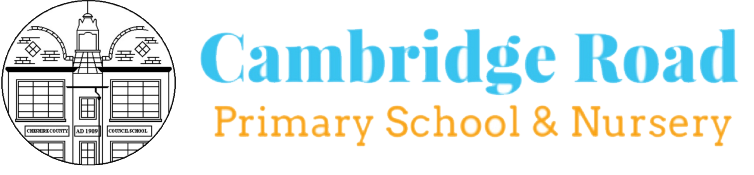 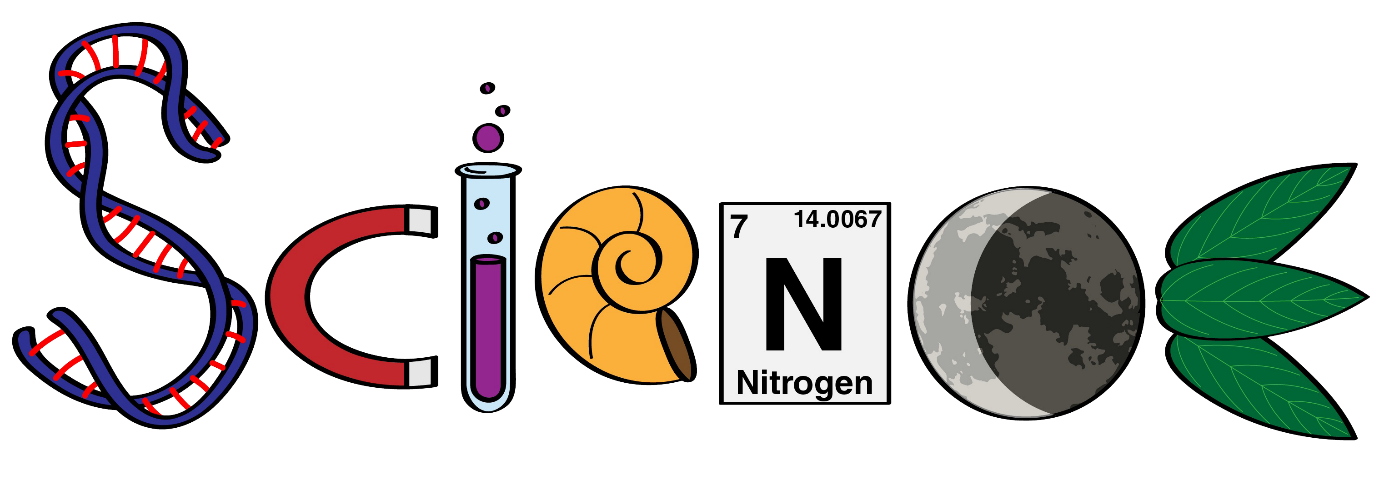 Our Science principles mean we aim to help children…Participate in lessons that are practical and inspiring.Be inquisitive and ask questions in order to deepen their knowledge of the world around them.Develop and use scientific vocabulary accurately and appropriately.Obtain knowledge that can be applied to the world they live in. Learn about scientists who have shaped our world.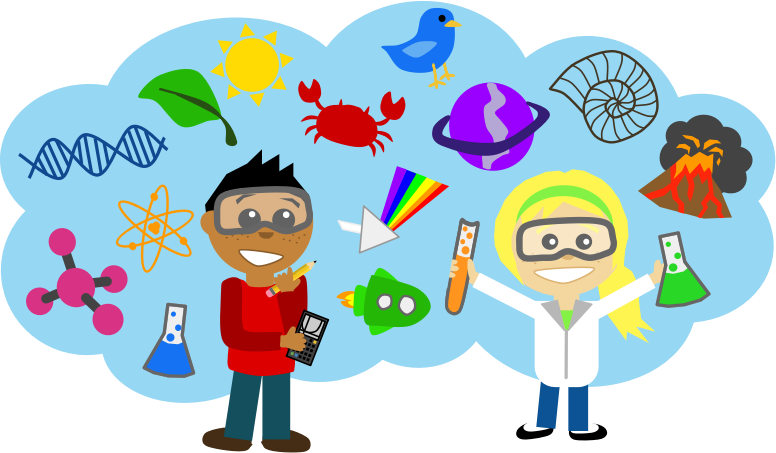 